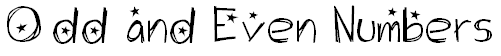 Use 2 highlighters to colour the odd and even numbers on the number chartWhat’s the difference between odd and even numbers?Numbers are odd if they end in…?Numbers are even if they end in…?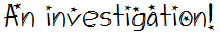 What happens to odd and even numbers when you add them?   Investigate and find out:Add an odd number to another odd number.  Do you get an odd or an even number?  Do this 6 times and record your results.  What happened?  An odd number plus an odd number always makes…  ____________________+++++++++++++++++++++++++++++++++++++++++++++++++++++++++++++++++++++++++++++++Add an odd number to an even number.  Do you get an odd or an even number?  Do this 6 times and record your results.  What happened?  An odd number plus an even number always makes…  ___________________+++++++++++++++++++++++++++++++++++++++++++++++++++++++++++++++++++++++++++++++Add an even number to another even number.  Do you get an odd or an even number?  Do this 6 times and record your results.  What happened?  An even number plus an even number always makes…  __________________This number chart is a bit harder than just 1-100.  It starts at 5,701 and finishes at 5,800.What happens to odd and even numbers when you subtract them?   Investigate and find out:Subtract an odd number from another odd number.  Do you get an odd or an even number?  Do this 6 times and record your results.  What happened?  An odd number take away an odd number always makes…  ____________________+++++++++++++++++++++++++++++++++++++++++++++++++++++++++++++++++++++++++++++++Subtract an odd number from an even number.  Do you get an odd or an even number?  Do this 6 times and record your results.  What happened?  An odd number take away an even number always makes…  ___________________+++++++++++++++++++++++++++++++++++++++++++++++++++++++++++++++++++++++++++++++Subtract an even number from another even number.  Do you get an odd or an even number?  Do this 6 times and record your results.  What happened?  An even number take away an even number always makes…  __________________